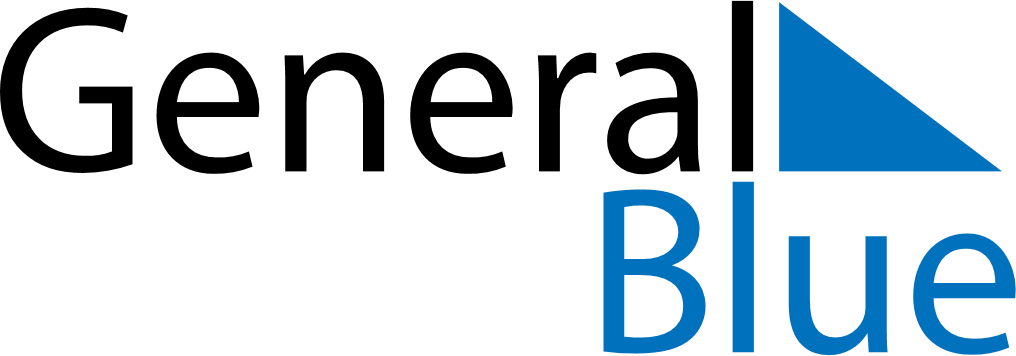 June 2024June 2024June 2024June 2024June 2024June 2024June 2024Lake Cathie, New South Wales, AustraliaLake Cathie, New South Wales, AustraliaLake Cathie, New South Wales, AustraliaLake Cathie, New South Wales, AustraliaLake Cathie, New South Wales, AustraliaLake Cathie, New South Wales, AustraliaLake Cathie, New South Wales, AustraliaSundayMondayMondayTuesdayWednesdayThursdayFridaySaturday1Sunrise: 6:39 AMSunset: 4:53 PMDaylight: 10 hours and 13 minutes.23345678Sunrise: 6:40 AMSunset: 4:52 PMDaylight: 10 hours and 12 minutes.Sunrise: 6:40 AMSunset: 4:52 PMDaylight: 10 hours and 11 minutes.Sunrise: 6:40 AMSunset: 4:52 PMDaylight: 10 hours and 11 minutes.Sunrise: 6:41 AMSunset: 4:52 PMDaylight: 10 hours and 11 minutes.Sunrise: 6:41 AMSunset: 4:52 PMDaylight: 10 hours and 10 minutes.Sunrise: 6:42 AMSunset: 4:52 PMDaylight: 10 hours and 9 minutes.Sunrise: 6:42 AMSunset: 4:52 PMDaylight: 10 hours and 9 minutes.Sunrise: 6:43 AMSunset: 4:52 PMDaylight: 10 hours and 8 minutes.910101112131415Sunrise: 6:43 AMSunset: 4:51 PMDaylight: 10 hours and 8 minutes.Sunrise: 6:44 AMSunset: 4:51 PMDaylight: 10 hours and 7 minutes.Sunrise: 6:44 AMSunset: 4:51 PMDaylight: 10 hours and 7 minutes.Sunrise: 6:44 AMSunset: 4:51 PMDaylight: 10 hours and 7 minutes.Sunrise: 6:45 AMSunset: 4:51 PMDaylight: 10 hours and 6 minutes.Sunrise: 6:45 AMSunset: 4:51 PMDaylight: 10 hours and 6 minutes.Sunrise: 6:45 AMSunset: 4:52 PMDaylight: 10 hours and 6 minutes.Sunrise: 6:46 AMSunset: 4:52 PMDaylight: 10 hours and 6 minutes.1617171819202122Sunrise: 6:46 AMSunset: 4:52 PMDaylight: 10 hours and 5 minutes.Sunrise: 6:46 AMSunset: 4:52 PMDaylight: 10 hours and 5 minutes.Sunrise: 6:46 AMSunset: 4:52 PMDaylight: 10 hours and 5 minutes.Sunrise: 6:47 AMSunset: 4:52 PMDaylight: 10 hours and 5 minutes.Sunrise: 6:47 AMSunset: 4:52 PMDaylight: 10 hours and 5 minutes.Sunrise: 6:47 AMSunset: 4:52 PMDaylight: 10 hours and 5 minutes.Sunrise: 6:47 AMSunset: 4:53 PMDaylight: 10 hours and 5 minutes.Sunrise: 6:47 AMSunset: 4:53 PMDaylight: 10 hours and 5 minutes.2324242526272829Sunrise: 6:48 AMSunset: 4:53 PMDaylight: 10 hours and 5 minutes.Sunrise: 6:48 AMSunset: 4:53 PMDaylight: 10 hours and 5 minutes.Sunrise: 6:48 AMSunset: 4:53 PMDaylight: 10 hours and 5 minutes.Sunrise: 6:48 AMSunset: 4:54 PMDaylight: 10 hours and 5 minutes.Sunrise: 6:48 AMSunset: 4:54 PMDaylight: 10 hours and 5 minutes.Sunrise: 6:48 AMSunset: 4:54 PMDaylight: 10 hours and 6 minutes.Sunrise: 6:48 AMSunset: 4:55 PMDaylight: 10 hours and 6 minutes.Sunrise: 6:48 AMSunset: 4:55 PMDaylight: 10 hours and 6 minutes.30Sunrise: 6:48 AMSunset: 4:55 PMDaylight: 10 hours and 7 minutes.